Załącznik nr 7 do SWZ
stanowiący Załącznik nr 2 do umowyZnak sprawy: CUW-DOR.271.13.2021.OZMapa tras dowozu uczniów do szkółOznaczenie tras:Trasa nr 1 – zielona, SP Kończewo i SP Kobylnica (ok. 45 km)Trasa nr 2 – czerwona, SP Kwakowo i SP Kobylnica (ok. 54 km)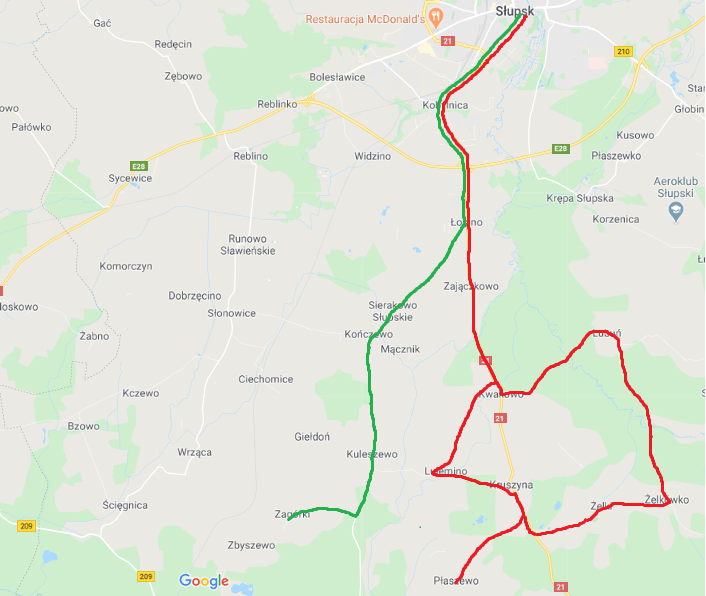 